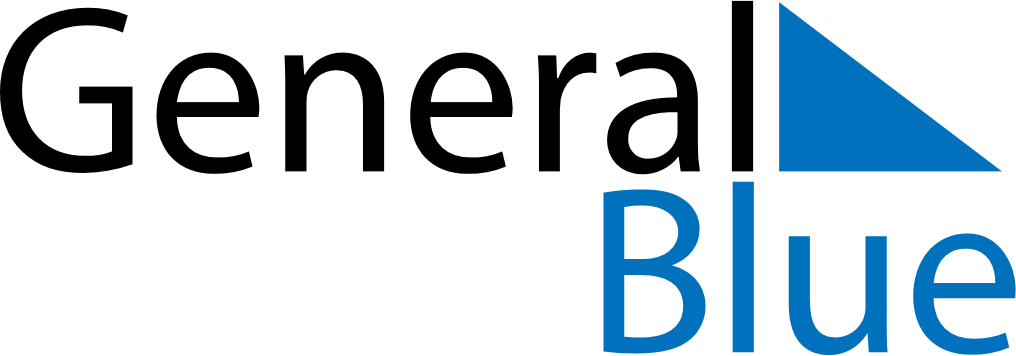 June 2022June 2022June 2022June 2022IcelandIcelandIcelandMondayTuesdayWednesdayThursdayFridaySaturdaySaturdaySunday123445Pentecost
The Seamen’s Day678910111112Whit Monday1314151617181819Icelandic National Day202122232425252627282930